ESOGU Faculty of Education, Department of Elementary and Early Childhood Education, Early     Childhood Education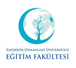 Instructor(s): Signature: 	 		Date:                         		SEMESTERSpring COURSE CODE171915002COURSE NAMEChild Mental HealthSEMESTERWEEKLY COURSE PERIODWEEKLY COURSE PERIODWEEKLY COURSE PERIODWEEKLY COURSE PERIODWEEKLY COURSE PERIODWEEKLY COURSE PERIODCOURSE OFCOURSE OFCOURSE OFCOURSE OFCOURSE OFSEMESTERTheoryTheoryPracticeLaboratoryLaboratoryLaboratoryCreditECTSECTSTYPELANGUAGE63 3 000035 5 COMPULSORY ( X )  ELECTIVE ()TurkishCOURSE CATEGORYCOURSE CATEGORYCOURSE CATEGORYCOURSE CATEGORYCOURSE CATEGORYCOURSE CATEGORYCOURSE CATEGORYCOURSE CATEGORYCOURSE CATEGORYCOURSE CATEGORYCOURSE CATEGORYCOURSE CATEGORYProfessional KnowledgeProfessional KnowledgeContent KnowledgeContent KnowledgeContent KnowledgeGeneral Culture KnowledgeGeneral Culture KnowledgeGeneral Culture KnowledgeGeneral Culture KnowledgeElective CourseElective CourseElective Course%50%50%50%50%50%0%0%0%0General Knowledge(   )  Content Knowledge (   )General Knowledge(   )  Content Knowledge (   )General Knowledge(   )  Content Knowledge (   )ASSESSMENT CRITERIAASSESSMENT CRITERIAASSESSMENT CRITERIAASSESSMENT CRITERIAASSESSMENT CRITERIAASSESSMENT CRITERIAASSESSMENT CRITERIAASSESSMENT CRITERIAASSESSMENT CRITERIAASSESSMENT CRITERIAASSESSMENT CRITERIAASSESSMENT CRITERIAMID-TERMMID-TERMMID-TERMMID-TERMMID-TERMMID-TERMEvaluation TypeEvaluation TypeEvaluation TypeEvaluation TypeQuantity%MID-TERMMID-TERMMID-TERMMID-TERMMID-TERMMID-TERM1st Mid-Term1st Mid-Term1st Mid-Term1st Mid-Term140MID-TERMMID-TERMMID-TERMMID-TERMMID-TERMMID-TERM2nd Mid-Term2nd Mid-Term2nd Mid-Term2nd Mid-TermMID-TERMMID-TERMMID-TERMMID-TERMMID-TERMMID-TERMQuizQuizQuizQuizMID-TERMMID-TERMMID-TERMMID-TERMMID-TERMMID-TERMHomeworkHomeworkHomeworkHomeworkMID-TERMMID-TERMMID-TERMMID-TERMMID-TERMMID-TERMProjectProjectProjectProjectMID-TERMMID-TERMMID-TERMMID-TERMMID-TERMMID-TERMReportReportReportReportMID-TERMMID-TERMMID-TERMMID-TERMMID-TERMMID-TERMOthers (………)Others (………)Others (………)Others (………)FINAL EXAMFINAL EXAMFINAL EXAMFINAL EXAMFINAL EXAMFINAL EXAM160PREREQUIEITE(S)PREREQUIEITE(S)PREREQUIEITE(S)PREREQUIEITE(S)PREREQUIEITE(S)PREREQUIEITE(S)NoneNoneNoneNoneNoneNoneCOURSE DESCRIPTIONCOURSE DESCRIPTIONCOURSE DESCRIPTIONCOURSE DESCRIPTIONCOURSE DESCRIPTIONCOURSE DESCRIPTIONCOURSE OBJECTIVESCOURSE OBJECTIVESCOURSE OBJECTIVESCOURSE OBJECTIVESCOURSE OBJECTIVESCOURSE OBJECTIVESThe purpose of this course understand the importance of mental health and knowing definition and causes of mental disorder.The purpose of this course understand the importance of mental health and knowing definition and causes of mental disorder.The purpose of this course understand the importance of mental health and knowing definition and causes of mental disorder.The purpose of this course understand the importance of mental health and knowing definition and causes of mental disorder.The purpose of this course understand the importance of mental health and knowing definition and causes of mental disorder.The purpose of this course understand the importance of mental health and knowing definition and causes of mental disorder.ADDITIVE OF COURSE TO APPLY PROFESSIONAL EDUATIONADDITIVE OF COURSE TO APPLY PROFESSIONAL EDUATIONADDITIVE OF COURSE TO APPLY PROFESSIONAL EDUATIONADDITIVE OF COURSE TO APPLY PROFESSIONAL EDUATIONADDITIVE OF COURSE TO APPLY PROFESSIONAL EDUATIONADDITIVE OF COURSE TO APPLY PROFESSIONAL EDUATIONDuring the course, the definition of mental health, importance, theories about mental health, the mental health of displaced and non characteristics of individuals, mental health and protective factors threatening, the diagnosis and treatment of behavior and adjustment problems seen in children [stuttering, non-speech (mutism), bedwetting (enuresis), stool incontinence (fecal incontinence) (enkoprezis), finger sucking, nail biting, aggression, jealousy, tics, stubbornness, sleep disorders, eating disorders, fear, attention deficit and hyperactivity, school fear (school phobia), theft (stealing), lying ] and the effects of special circumstances within the family (divorce, step parents, parental death, etc.) on the child's mental health will be discussed.During the course, the definition of mental health, importance, theories about mental health, the mental health of displaced and non characteristics of individuals, mental health and protective factors threatening, the diagnosis and treatment of behavior and adjustment problems seen in children [stuttering, non-speech (mutism), bedwetting (enuresis), stool incontinence (fecal incontinence) (enkoprezis), finger sucking, nail biting, aggression, jealousy, tics, stubbornness, sleep disorders, eating disorders, fear, attention deficit and hyperactivity, school fear (school phobia), theft (stealing), lying ] and the effects of special circumstances within the family (divorce, step parents, parental death, etc.) on the child's mental health will be discussed.During the course, the definition of mental health, importance, theories about mental health, the mental health of displaced and non characteristics of individuals, mental health and protective factors threatening, the diagnosis and treatment of behavior and adjustment problems seen in children [stuttering, non-speech (mutism), bedwetting (enuresis), stool incontinence (fecal incontinence) (enkoprezis), finger sucking, nail biting, aggression, jealousy, tics, stubbornness, sleep disorders, eating disorders, fear, attention deficit and hyperactivity, school fear (school phobia), theft (stealing), lying ] and the effects of special circumstances within the family (divorce, step parents, parental death, etc.) on the child's mental health will be discussed.During the course, the definition of mental health, importance, theories about mental health, the mental health of displaced and non characteristics of individuals, mental health and protective factors threatening, the diagnosis and treatment of behavior and adjustment problems seen in children [stuttering, non-speech (mutism), bedwetting (enuresis), stool incontinence (fecal incontinence) (enkoprezis), finger sucking, nail biting, aggression, jealousy, tics, stubbornness, sleep disorders, eating disorders, fear, attention deficit and hyperactivity, school fear (school phobia), theft (stealing), lying ] and the effects of special circumstances within the family (divorce, step parents, parental death, etc.) on the child's mental health will be discussed.During the course, the definition of mental health, importance, theories about mental health, the mental health of displaced and non characteristics of individuals, mental health and protective factors threatening, the diagnosis and treatment of behavior and adjustment problems seen in children [stuttering, non-speech (mutism), bedwetting (enuresis), stool incontinence (fecal incontinence) (enkoprezis), finger sucking, nail biting, aggression, jealousy, tics, stubbornness, sleep disorders, eating disorders, fear, attention deficit and hyperactivity, school fear (school phobia), theft (stealing), lying ] and the effects of special circumstances within the family (divorce, step parents, parental death, etc.) on the child's mental health will be discussed.During the course, the definition of mental health, importance, theories about mental health, the mental health of displaced and non characteristics of individuals, mental health and protective factors threatening, the diagnosis and treatment of behavior and adjustment problems seen in children [stuttering, non-speech (mutism), bedwetting (enuresis), stool incontinence (fecal incontinence) (enkoprezis), finger sucking, nail biting, aggression, jealousy, tics, stubbornness, sleep disorders, eating disorders, fear, attention deficit and hyperactivity, school fear (school phobia), theft (stealing), lying ] and the effects of special circumstances within the family (divorce, step parents, parental death, etc.) on the child's mental health will be discussed.COURSE OUTCOMESCOURSE OUTCOMESCOURSE OUTCOMESCOURSE OUTCOMESCOURSE OUTCOMESCOURSE OUTCOMES1.Having knowledge about the concept of mental health.2.Having knowledge about the psychological approaches related to mental health.3.Having knowledge about the principles of mental health in the framework of developmental periods.4.Having knowledge about the causes of mental disorders and knowing the right approach in mental disorders1.Having knowledge about the concept of mental health.2.Having knowledge about the psychological approaches related to mental health.3.Having knowledge about the principles of mental health in the framework of developmental periods.4.Having knowledge about the causes of mental disorders and knowing the right approach in mental disorders1.Having knowledge about the concept of mental health.2.Having knowledge about the psychological approaches related to mental health.3.Having knowledge about the principles of mental health in the framework of developmental periods.4.Having knowledge about the causes of mental disorders and knowing the right approach in mental disorders1.Having knowledge about the concept of mental health.2.Having knowledge about the psychological approaches related to mental health.3.Having knowledge about the principles of mental health in the framework of developmental periods.4.Having knowledge about the causes of mental disorders and knowing the right approach in mental disorders1.Having knowledge about the concept of mental health.2.Having knowledge about the psychological approaches related to mental health.3.Having knowledge about the principles of mental health in the framework of developmental periods.4.Having knowledge about the causes of mental disorders and knowing the right approach in mental disorders1.Having knowledge about the concept of mental health.2.Having knowledge about the psychological approaches related to mental health.3.Having knowledge about the principles of mental health in the framework of developmental periods.4.Having knowledge about the causes of mental disorders and knowing the right approach in mental disordersTEXTBOOKTEXTBOOKTEXTBOOKTEXTBOOKTEXTBOOKTEXTBOOKNazik ,B. (2013) Çocuk ruh sağlığı I-II. İstanbul: Ya-Pa Yayın Dağıtım.Nazik ,B. (2013) Çocuk ruh sağlığı I-II. İstanbul: Ya-Pa Yayın Dağıtım.Nazik ,B. (2013) Çocuk ruh sağlığı I-II. İstanbul: Ya-Pa Yayın Dağıtım.Nazik ,B. (2013) Çocuk ruh sağlığı I-II. İstanbul: Ya-Pa Yayın Dağıtım.Nazik ,B. (2013) Çocuk ruh sağlığı I-II. İstanbul: Ya-Pa Yayın Dağıtım.Nazik ,B. (2013) Çocuk ruh sağlığı I-II. İstanbul: Ya-Pa Yayın Dağıtım.OTHER REFERENCESOTHER REFERENCESOTHER REFERENCESOTHER REFERENCESOTHER REFERENCESOTHER REFERENCESGençtan, E. (2018). İnsan olmak (16. Baskı). İstanbul: Metis Yayınları.Yörükoğlu, A. (2016). Çocuk ruh sağlığı. (29. Baskı) İstanbul: Özgür Yayınları.Cüceloğlu,D. (2016). İnsan ve davranışı, psikolojinin temel kavramları (28. Baskı). İstanbul: Remzi Kitapevi.Ackerman, ,K. (2012). Çocuğunuzun sorunları ve davranış nedenleri. Ankara: Cep Kitapları.Bilgin- Aydın, H. (2010). Çocuk ruh sağlığı. İstanbul: Morpa YayınlarıCüceloğlu, D. (2013). İçimizdeki çocuk (48. Baskı). İstanbul: Remzi Kitapevi.Cüceloğlu, D. (2016). Yeniden insan insana (49. Baskı). İstanbul: Remzi Kitapevi, 1998. Yavuzer, H. (2012). Çocuk psikolojisi (34. baskı). İstanbul: Remzi Kitapevi.Gençtan, E. (2018). İnsan olmak (16. Baskı). İstanbul: Metis Yayınları.Yörükoğlu, A. (2016). Çocuk ruh sağlığı. (29. Baskı) İstanbul: Özgür Yayınları.Cüceloğlu,D. (2016). İnsan ve davranışı, psikolojinin temel kavramları (28. Baskı). İstanbul: Remzi Kitapevi.Ackerman, ,K. (2012). Çocuğunuzun sorunları ve davranış nedenleri. Ankara: Cep Kitapları.Bilgin- Aydın, H. (2010). Çocuk ruh sağlığı. İstanbul: Morpa YayınlarıCüceloğlu, D. (2013). İçimizdeki çocuk (48. Baskı). İstanbul: Remzi Kitapevi.Cüceloğlu, D. (2016). Yeniden insan insana (49. Baskı). İstanbul: Remzi Kitapevi, 1998. Yavuzer, H. (2012). Çocuk psikolojisi (34. baskı). İstanbul: Remzi Kitapevi.Gençtan, E. (2018). İnsan olmak (16. Baskı). İstanbul: Metis Yayınları.Yörükoğlu, A. (2016). Çocuk ruh sağlığı. (29. Baskı) İstanbul: Özgür Yayınları.Cüceloğlu,D. (2016). İnsan ve davranışı, psikolojinin temel kavramları (28. Baskı). İstanbul: Remzi Kitapevi.Ackerman, ,K. (2012). Çocuğunuzun sorunları ve davranış nedenleri. Ankara: Cep Kitapları.Bilgin- Aydın, H. (2010). Çocuk ruh sağlığı. İstanbul: Morpa YayınlarıCüceloğlu, D. (2013). İçimizdeki çocuk (48. Baskı). İstanbul: Remzi Kitapevi.Cüceloğlu, D. (2016). Yeniden insan insana (49. Baskı). İstanbul: Remzi Kitapevi, 1998. Yavuzer, H. (2012). Çocuk psikolojisi (34. baskı). İstanbul: Remzi Kitapevi.Gençtan, E. (2018). İnsan olmak (16. Baskı). İstanbul: Metis Yayınları.Yörükoğlu, A. (2016). Çocuk ruh sağlığı. (29. Baskı) İstanbul: Özgür Yayınları.Cüceloğlu,D. (2016). İnsan ve davranışı, psikolojinin temel kavramları (28. Baskı). İstanbul: Remzi Kitapevi.Ackerman, ,K. (2012). Çocuğunuzun sorunları ve davranış nedenleri. Ankara: Cep Kitapları.Bilgin- Aydın, H. (2010). Çocuk ruh sağlığı. İstanbul: Morpa YayınlarıCüceloğlu, D. (2013). İçimizdeki çocuk (48. Baskı). İstanbul: Remzi Kitapevi.Cüceloğlu, D. (2016). Yeniden insan insana (49. Baskı). İstanbul: Remzi Kitapevi, 1998. Yavuzer, H. (2012). Çocuk psikolojisi (34. baskı). İstanbul: Remzi Kitapevi.Gençtan, E. (2018). İnsan olmak (16. Baskı). İstanbul: Metis Yayınları.Yörükoğlu, A. (2016). Çocuk ruh sağlığı. (29. Baskı) İstanbul: Özgür Yayınları.Cüceloğlu,D. (2016). İnsan ve davranışı, psikolojinin temel kavramları (28. Baskı). İstanbul: Remzi Kitapevi.Ackerman, ,K. (2012). Çocuğunuzun sorunları ve davranış nedenleri. Ankara: Cep Kitapları.Bilgin- Aydın, H. (2010). Çocuk ruh sağlığı. İstanbul: Morpa YayınlarıCüceloğlu, D. (2013). İçimizdeki çocuk (48. Baskı). İstanbul: Remzi Kitapevi.Cüceloğlu, D. (2016). Yeniden insan insana (49. Baskı). İstanbul: Remzi Kitapevi, 1998. Yavuzer, H. (2012). Çocuk psikolojisi (34. baskı). İstanbul: Remzi Kitapevi.Gençtan, E. (2018). İnsan olmak (16. Baskı). İstanbul: Metis Yayınları.Yörükoğlu, A. (2016). Çocuk ruh sağlığı. (29. Baskı) İstanbul: Özgür Yayınları.Cüceloğlu,D. (2016). İnsan ve davranışı, psikolojinin temel kavramları (28. Baskı). İstanbul: Remzi Kitapevi.Ackerman, ,K. (2012). Çocuğunuzun sorunları ve davranış nedenleri. Ankara: Cep Kitapları.Bilgin- Aydın, H. (2010). Çocuk ruh sağlığı. İstanbul: Morpa YayınlarıCüceloğlu, D. (2013). İçimizdeki çocuk (48. Baskı). İstanbul: Remzi Kitapevi.Cüceloğlu, D. (2016). Yeniden insan insana (49. Baskı). İstanbul: Remzi Kitapevi, 1998. Yavuzer, H. (2012). Çocuk psikolojisi (34. baskı). İstanbul: Remzi Kitapevi.TOOLS AND EQUIPMENTS REQUIREDTOOLS AND EQUIPMENTS REQUIREDTOOLS AND EQUIPMENTS REQUIREDTOOLS AND EQUIPMENTS REQUIREDTOOLS AND EQUIPMENTS REQUIREDTOOLS AND EQUIPMENTS REQUIREDCOURSE SYLLABUSCOURSE SYLLABUSWEEKTOPICS 1Definition And İmportance of Mental Health2Historical Development of Mental Health3Theories About Mental Health4Theories About Mental Health5Characteristics of İndividuals Who Are İn Good Mental Health And Non-Mental Health 6The Diagnosis and Treatment of Behavior and Adjustment Problems Seen in Children [Stuttering, Non-Speech (Mutism)] 7-8MID-TERM EXAM 9The Diagnosis and Treatment of Behavior and Adjustment Problems Seen in Children [bedwetting (enuresis), stool incontinence (fecal incontinence) (enkoprezis)] 10The Diagnosis and Treatment of Behavior and Adjustment Problems Seen in Children [finger sucking, nail biting, aggression] 11The Diagnosis and Treatment of Behavior and Adjustment Problems Seen in Children [jealousy, tics, stubbornness] 12The Diagnosis and Treatment of Behavior and Adjustment Problems Seen in Children [sleep disorders, eating disorders, fear] 13The Diagnosis and Treatment of Behavior and Adjustment Problems Seen in Children [attention deficit and hyperactivity, school fear, theft (stealing), lying] 14The Effects of Special Circumstances Within The Family (Divorce, Step Parents, Parental Death, Etc.) On The Child's Mental Health 15-16 FINAL EXAMNOPROGRAM OUTCOMES321Be able to use Turkish language suitable for rules, effectively and properly, and to communicate effectively with students. xBecomes a teacher who believes in principles and reforms of Atatürk, believes in democracy and the rule of law, aware of Turkish national, spiritual, moral and cultural values, and shows awareness of them in teaching profession.xHave pedagogical knowledge about his/her profession area, knowing contemporary teaching methods and techniques, methods of measurement and evaluation and applies them. xBe able to use materials, information technology and communication technology for required preschool education . xRecognizes the pre-school education institutions, refers to the characteristics, have knowledge about features of preschool teachers.  x Be able to follow current national and international development about preschool education field.xBe able to take responsibility individually and as a member of group to solve the problems faced in practice of preschool education field.xBe able to have knowledge and information about the management in preschool education institutionsxBe able to design learning envoriments support individual and collaborative according children's development and cultural characteristics.  xBe able to collaborate with families, communities, and other individuals and to contribute to children's development and learning.  xBe able to use multiple tools and methods of early childhood assessments to continuously monitor and document children’s progress and to guide instruction. xBe able to prepare an implemention training plans according children's development characteristic, interests, and needs, environmental and cultural features.  xBe able to explain aims, principles, vision, mission, structure and functioning of Turkish education system, classroom management approaches and concepts related to education.xAcquire modern knowledge and practice skills about preschool education and child development.xHave knowledge about children’s cognitive, psycho-social, emotional, moral, language development, self-care skills, sexual development and physical properties in the preschool period. xHave knowledge physiological and anatomical characteristics of preschool children and can evaluate them with the characteristics of physical development.xBe able to prepare an implemention the different activities, such as science mathematics, music, games, art, drama, Turkish language and literacy preparation, that support pre-school education.xBe able to recognize children who develop differently, to understand the characteristics of these children and be able to introduce special practices to support them both at home and school.xFollows innovations in educational technology, applies these innovations in the classroom environment. xProvides individual and professional development by having lifelong learning awareness and learns learning to learn.xReaches knowledge about her/his profession area by using a foreign language at a basic level.xBe able to recognize the general characteristics of parents who have children in the preschool period as well as the children's needs in health, nutrition, education, and be able to use basic first aid skills.x1:None. 2:Partially contribution. 3: Completely contribution.1:None. 2:Partially contribution. 3: Completely contribution.1:None. 2:Partially contribution. 3: Completely contribution.1:None. 2:Partially contribution. 3: Completely contribution.1:None. 2:Partially contribution. 3: Completely contribution.